PLAN ANUAL DE ADQUISICIONES FONDO DE DESARROLLO LOCAL SANTA FE 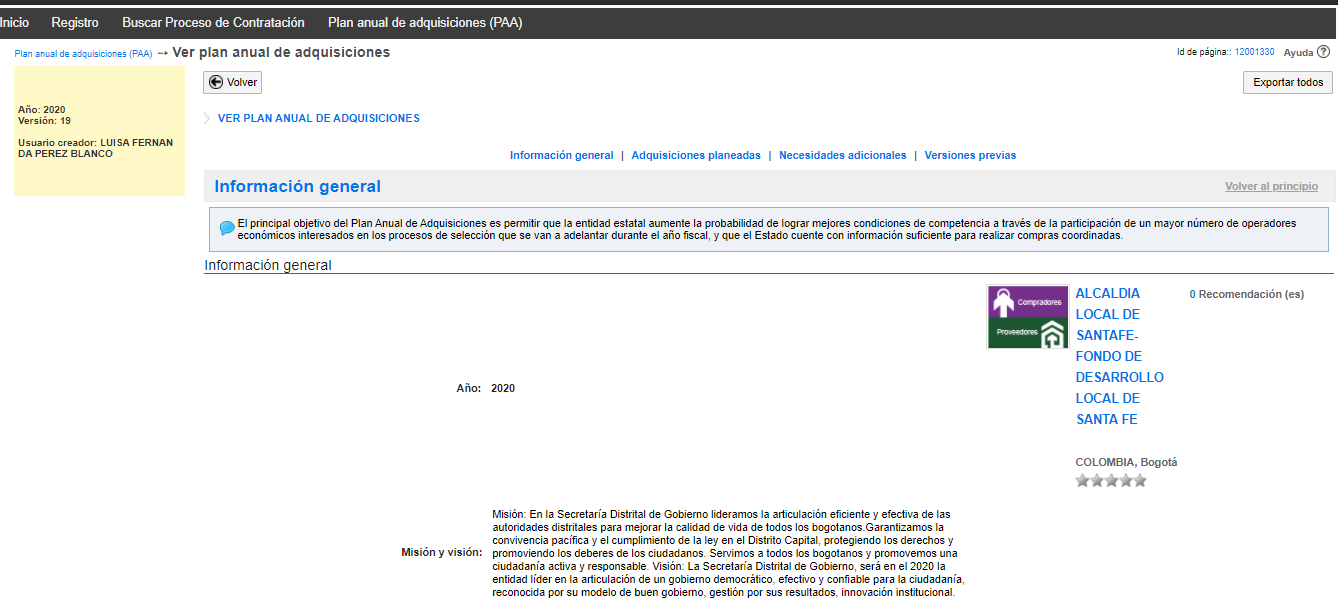 PLAN ANUAL DE ADQUISICIONES ACTUALIZADO: https://community.secop.gov.co/Public/App/AnnualPurchasingPlanEditPublic/View?id=79295